nr 48/2018 (770)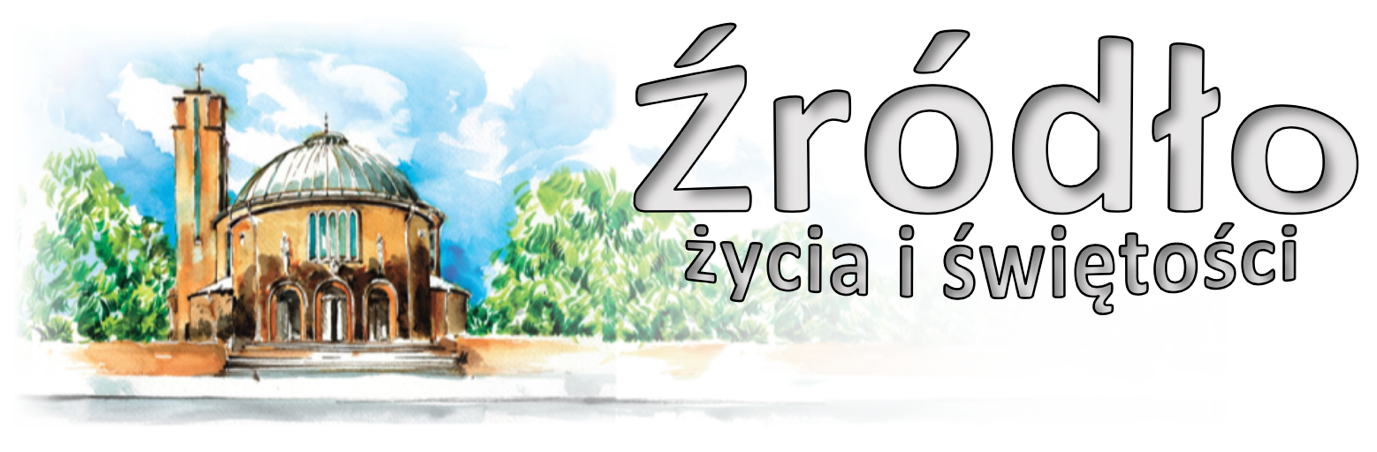 16 grudnia 2018 r.gazetka rzymskokatolickiej parafii pw. Najświętszego Serca Pana Jezusa w RaciborzuIII niedziela Adwentu - GaudeteEwangelia według św. Łukasza (3,10-18)„Gdy Jan nauczał nad Jordanem, pytały go tłumy: Cóż mamy czynić? On im odpowiadał: Kto ma dwie suknie, niech jedną da temu, który nie ma; a kto ma żywność, niech tak samo czyni. Przychodzili także celnicy, żeby przyjąć chrzest, i pytali go: Nauczycielu, co mamy czynić? On im odpowiadał: Nie pobierajcie nic więcej ponad to, ile wam wyznaczono. Pytali go też i żołnierze: A my, co mamy czynić? On im odpowiadał: Nad nikim się nie znęcajcie i nikogo nie uciskajcie, lecz poprzestawajcie na swoim żołdzie. Gdy więc lud oczekiwał z napięciem i wszyscy snuli domysły w sercach co do Jana, czy nie jest Mesjaszem, on tak przemówił do wszystkich: Ja was chrzczę wodą; lecz idzie mocniejszy ode mnie, któremu nie jestem godzien rozwiązać rzemyka u sandałów. On chrzcić was będzie Duchem Świętym i ogniem. Ma On wiejadło w ręku dla oczyszczenia swego omłotu: pszenicę zbierze do spichlerza, a plewy spali w ogniu nieugaszonym. Wiele też innych napomnień dawał ludowi i głosił dobrą nowinę.”Dzisiaj jest trzecia Niedziela Adwentu. Słuchaliśmy Słowa Bożego dzisiejszej liturgii. Zastanówmy się teraz krótko nad tym, co ono nam mówi. Adwent nie tylko ukazuje przyjście Boga do nas, lecz także wskazuje drogę, która prowadzi nas do Boga. O tej drodze mówi nam właśnie dzisiejsza liturgia. Jest to przede wszystkim droga postępowania zgodnego z sumieniem. Uczy tego Jan nad Jordanem. Odpowiada na pytania żołnierzy, celników i całych grup ludzi: „Cóż mamy czynić?” (Łk 3,10). Postępujcie w sposób sprawiedliwy. Wypełniajcie sumiennie swoje obowiązki. Umiejcie dawać ze swojego drugim. Dzielcie się tym co posiadacie z potrzebującymi. Droga do Boga jest nade wszystko drogą sumienia i moralności. Tą drogą prowadzą człowieka przykazania. Ci, którzy nad Jordanem nawracają się na tę drogę, otrzymują chrzest pokuty. Jan udziela tego chrztu i jednocześnie głosi przyjście Chrystusa, który „będzie chrzcił Duchem Świętym i ogniem” (Łk 3,16). Droga do Boga polega nie tylko na zachowaniu przykazań, lecz na głębszym oczyszczeniu duszy z przywiązania do grzechu, do pożądliwości i do namiętności. Jan posługuje się tutaj bardzo sugestywnym obrazem. Jak wiejadło oddziela pszenice od plew, tak łaska Boża, działając w duszy ludzkiej, oczyszcza ją ze złych skłonności i z wad, aby stała się spichlerzem czystej pszenicy. Takie oczyszczenie kosztuje niekiedy człowieka; jest połączone z bólem i z cierpieniem, ale jest nieodzowne, jeżeli dusza ma zachować w sobie to, co jest szlachetne, uczciwe i czyste. Plewy trzeba spalić, ażeby pozostała dobra pszenica do sporządzenia chleba. Tak uczy Jan nad Jordanem. Z drugiej strony prorok Sofoniasz dodaje otuchy człowiekowi, który boi się oczyszczającej mocy Boga i Jego łaski. Mówi w przenośni, zwracając się do Jerozolimy: „Nie bój się, Syjonie. Niech nie słabną twe ręce. Pan, twój Bóg, jest pośród ciebie, Mocarz, który daje zbawienie” (So 3,16-17). Pragnienie zbawienia albo życia w łasce Bożej powinno przezwyciężyć lęk, z jakim człowiek broni się przed oczyszczającą mocą Boga. Powoli ustępuje zło zakorzenione w duszy i osłabiają się grzeszne przywiązania, Bóg się zbliża, a razem z Nim przychodzi do duszy radość i pokój.św. Jan Paweł II, 1982 r.Ogłoszenia z życia naszej parafiiPoniedziałek – 17 grudnia 2018 							Mt 1,1-17	  630			Za † Kazimierza Bochenek (od pracowników SP nr 8 w Nowym Sączu)	  900			Za † siostrę Marię Osadców oraz za †† z rodziny	1730			Roraty 1. Za † ks. Jana Posta			2.	Do Miłosierdzia Bożego za † Marię i Włodzimierza OwsiankaWtorek – 18 grudnia 2018 								Mt 1,18-24	  630	1.	Do Miłosierdzia Bożego za † Irenę Wycisk w 10. rocznicę śmierci, †† Annę i Jana Reichel, Gizelę Niemiec, Jadwigę Dobias, pokrewieństwo i dusze w czyśćcu cierpiące			2.	Za † Kazimierza Bochenek (od kuzynów Edwarda i Sebastiana)	  800			W języku niemieckim: Zu Gottes Barmherzigkeit für † Ehemann Waldemar Horny, †† Eltern und Geschwister beiderseits mit der Bitte um die ewige Seligkeit	1730			Roraty 1. Za † Cecylię Gonsior w 1. rocznicę śmierci, †† męża Jerzego, rodziców, siostry, trzech braci, teściów, dziadków, całe pokrewieństwo i dusze w czyśćcu cierpiące			2.	Za † męża i ojca Idziego Leśniak w 16. rocznicę śmierci, †† rodziców, braci, bratowe, teściówŚroda – 19 grudnia 2018 								Łk 1,5-25	  630			Za † Kazimierza Bochenek (od siostrzenicy Marty Pawlik)	  900			Za †† Eryka Kluger, syna Antoniego, zięcia Jana, Mariana Mrozek, †† z rodziny Kokoszka, Kluger, dziadków z obu stron i całe pokrewieństwo	1645			Różaniec Apostolatu MB Pielgrzymującej	1730			Roraty 1. W intencji członków Ruchu Szensztackiego o Boże błogosławieństwo i opiekę Matki Boskiej Trzykroć Przedziwnej			2.	Za †† Agnieszkę Czerniecką, męża Bolesława, Augustyna i Annę Mikołajec, dwóch synów i dusze w czyśćcu cierpiąceCzwartek – 20 grudnia 2018 								Łk 1,26-38	  630	1.	Za †† Juliannę i Józefa, dziadków i pokrewieństwo			2.	Za †† rodziców Gertrudę i Jana Sroka i pokrewieństwo	1645			Różaniec Rodziny Radia Maryja	1730			Roraty 1. Do Bożej Opatrzności z podziękowaniem za otrzymane łaski w intencji Haliny z okazji urodzin, z prośbą o dalszą opiekę Matki Bożej i Boże błogosławieństwo dla całej rodziny			2.	Za †† rodziców Marię i Franciszka Koczy, brata Rudolfa, bratową Elżbietę, męża Józefa, całe pokrewieństwo i dusze w czyśćcu cierpiącePiątek – 21 grudnia 2018 								Łk 1,39-45	  630			Za † Stanisława Kuzyk (od współlokatorów z ulicy Słowackiego 36)	  900			Za † Stefanię Trompeta w rocznicę urodzin	1500			Koronka do Bożego Miłosierdzia	1800			Roraty dla młodzieży 1. Do Miłosierdzia Bożego za † Agnieszkę Brudnowską w 10. rocznicę śmierci, †† rodziców Karola i Matyldę, rodzeństwo, †† z rodzin Brauner i Blania i za dusze w czyśćcu cierpiące 			2.	Za † Lillę Urych w 19. rocznicę śmierci, †† rodziców Urych i Jantos	20-24		Adwentowa Noc KonfesjonałówSobota – 22 grudnia 2018 								Łk 1,46-56	  630			Roraty dla dorosłych 1. Z okazji urodzin męża Kazimierza o Boże błogosławieństwo, opiekę Matki Najświętszej oraz o łaskę wiary			2.	Za † mamę Stanisławę Kwolek w 1. rocznicę śmierci	1730			Nieszpory Maryjne	1800			W sobotni wieczór: 1. Do Miłosierdzia Bożego za † męża Bolesława w 14. rocznicę śmierci oraz za †† rodziców z obu stron	1930			Raciborski Wieczór UwielbieniaIV Niedziela Adwentu – 23 grudnia 2018 			Mi 5,1-4; Hbr 10,5-10; Łk 1,39-45	  700			Do Miłosierdzia Bożego za † Marię Paskuda w 7. rocznicę śmierci, † ks. Filipa Wolnik, †† rodziców, rodzeństwo i pokrewieństwo oraz za dusze w czyśćcu cierpiące	  830			Godzinki o Niepokalanym Poczęciu NMP	  900			Za † brata Andrzeja Durlak w 10. rocznicę śmierci, †† rodziców Anielę i Józefa i wszystkich †† z rodziny	1030			Za † matkę Herthę Kamczyk w 1. rocznicę śmierci	1200			Do Bożej Opatrzności z podziękowaniem za otrzymane łaski w intencji rodziny Koczupinda	1700			Różaniec za młode pokolenie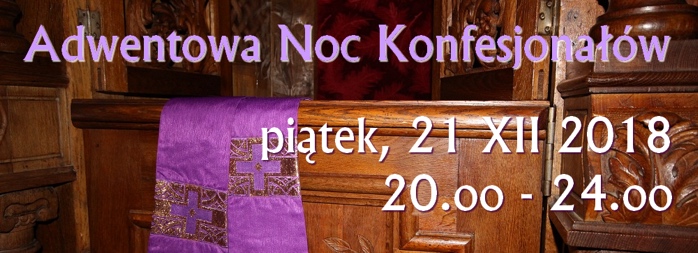 	1730			Nieszpory niedzielne	1800			Za † Ignacego WinklerW tym tygodniu modlimy się: o łaskę dobrej spowiedzi w okresie AdwentuDziś trzecia niedziela Adwentu – Gaudete, wyrażająca radość z bliskości przychodzącego Pana.Dzisiaj o 1400 Msza Święta Trydencka; o 1545 Różaniec Fatimski za młode pokolenie; o 1730 nieszpory Adwentowe.Od jutra, od 17 grudnia rozpoczyna się druga cześć Adwentu – bezpośrednie przygotowanie do świąt Narodzenia Pańskiego. Zapraszamy do udziału w kolejnym tygodniu we Mszach Roratnich. Od poniedziałku do czwartku o Roraty dla dzieci o 1730; w piątek o 1800 dla młodzieży i dorosłych, w sobotę o 630 dla dorosłych.W tym tygodniu swoje spotkania będą mieli kandydaci do bierzmowania z 3 roku formacji.W poniedziałek o 2000 próba scholi. We wtorek o godz. 1800 próba chóru.Spotkanie Kręgu Biblijnego i Ruchu Rodzin Nazaretańskich w środę po wieczornej Mszy.W środę o 1645 Różaniec Apostolatu MB Pielgrzymującej, natomiast w czwartek Różaniec Rodziny Radia Maryja.W piątek o 1500 Koronka do Bożego Miłosierdzia.Zachęcamy do odpowiednio wcześniejszego skorzystania ze spowiedzi.          Okazja do spowiedzi przed świętami:                    dla dzieci z klas IV-V we wtorek o 1630                    dla dzieci z klas VI-VII w środę o 1630                    dla klas gimnazjalnych w czwartek o 1630                    dla dorosłych:                    w poniedziałek i wtorek 	od 630 do 900 oraz od 1630 do 1800                     od środy do piątku 	od 630 do 900 oraz od 1630 do 2000 	  również w piątek w ramach Nocy Konfesjonałów od 2000 do 2400                    w sobotę od 630 do 2000 z przerwą od 1300 do 1400W poniedziałek po wieczornej Mszy Świętej prosimy o pomoc w stawianiu choinek.Na 4 niedzielę Adwentu ksiądz Biskup zaprasza do katedry opolskiej osoby żyjące w związkach niesakramentalnych na wspólną modlitwę. Rozpoczęcie o 1400. Betlejemskie Światło Pokoju będzie można zabrać z kościoła do domów w Wigilię. Dziś Gość Niedzielny z płytą CD z kolędami. Można nabyć jeszcze opłatki i sianko na stół wigilijny. Ministranci przygotowali kiermasz Świąteczny. W zakrystii są do nabycia najnowsze książki O. Adama Szustaka.Kolekta dzisiejsza przeznaczona jest na bieżące potrzeby parafii.Za wszystkie ofiary, kwiaty i prace przy kościele składamy serdeczne „Bóg zapłać”. W minionym tygodniu odeszli do Pana: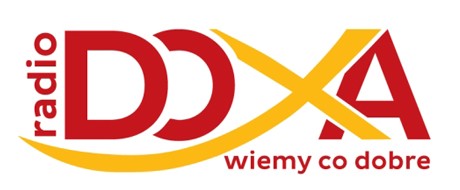 Stefan Klimowski, lat 74, zam. na ul. ChełmońskiegoJanina Wójcik, lat 68, zam. na ul. Słowackiego (pogrzeb w poniedziałek, 17 XII o 11.00)Jan Piwowar, lat 68, zam. na ul. Słowackiego (pogrzeb we wtorek, 18 XII o 12.oo)Wieczny odpoczynek racz zmarłym dać Panie.KOLĘDA 2018-201927 grudnia 2018 – czwartek1 Pomnikowa 62 Pomnikowa 8-103 Pomnikowa 12-1428 grudnia 2018 – piątek1 Pomnikowa 16a oraz 28-642 Pomnikowa 16 oraz 183 Pomnikowa 9-17 (nieparzyste)29 grudnia 2018 – sobota1 Pomnikowa 20 oraz 242 Pomnikowa 223 Pomnikowa 2630 grudnia 2018 – niedziela1 Katowicka 12 Katowicka 33 Katowicka 5,5a2 stycznia 2019 – środa1 Katowicka 7,92 Katowicka 113 Katowicka 13,154 Katowicka 193 stycznia 2019 – czwartek1 Katowicka 17,17a2 Katowicka 213 Katowicka 23,23a4 Katowicka 25,274 stycznia 2019 – piątek1 Skłodowskiej od 22 Skłodowskiej od 343 Skłodowskiej od 54 Skłodowskiej od 75,    Księżycowa, Lunonautów5 Miechowska5 stycznia 2019 – sobota1 Polna 4,62 Polna 6a,6b3 Polna 8,104 Polna 3,7,7c,13-365 Żwirki i Wigury, Kosmonautów7 stycznia 2019 – poniedziałek1 Łąkowa 2-2c2 Łąkowa 4-4c3 Łąkowa 1,3-3c4 Łąkowa od 32 do 3d, Stalowa5 Gwiaździsta, Działdowska,     Prusa8 stycznia 2019 – wtorek1 Słoneczna 2, 2a, 4, 6, 8,    następnie 1, 3, 5, 72 Słoneczna od 56 do 10 (parzy-    ste i nieparzyste)3 Opawska 93, 95, 88-154     numery parzyste i nieparzyste     (111-113), Grunwaldzka4 Opawska 83-87 (nieparzyste)5 Willowa, Społeczna9 stycznia 2019 – środa1 Opawska od 47 do 692 Opawska 89, Warszawska 40    oraz 34-383 Warszawska 31 oraz 32-3,     Żeromskiego, Konopnickiej4 Warszawska 33-3710 stycznia 2019 – czwartek, 1 Waryńskiego 1-1d2 Waryńskiego 3a-3d3 Waryńskiego 5a 5c oraz 12-14-164 Waryńskiego 7-7d oraz 1811 stycznia 2019 – piątek1 Waryńskiego 18 a,b,c,d 2 Waryńskiego 17-19-21-23-25-    26-24-22-203 Waryńskiego 20d-20c-20b-20a4 Wczasowa, Radosna12 stycznia 2019 – sobota1 Opawska od 32 do 682 Opawska od 68 do 323 Opawska od 68a do 82d4 Opawska od 82d do 68a13 stycznia 2019 – niedziela1 Ocicka 1-32 Ocicka 3a oraz 6-273 Bukowa, Matejki 1, 2, 4, 104 Matejki od 2a do 2f 14 stycznia 2019 – poniedziałek1 Lipowa2 Wyszyńskiego, Szczęśliwa 3-273 Szczęśliwa 29-354 Szczęśliwa 37-4315 stycznia 2019 – wtorek1 Kochanowskiego2 Eichendorffa 20-22 oraz     Kochanowskiego 16-183 Eichendorffa 25-314 Eichendorffa 11,19,14,18 oraz    35, 3316 stycznia 2019 – środa1 Słowackiego 32-342 Słowackiego 36-383 Słowackiego 404 Słowackiego 4217 stycznia 2019 – czwartek1 Słowackiego 47 oraz 44-462 Słowackiego 50-523 Słowackiego 544 Słowackiego 5618 stycznia 2019 – piątek1 Dworska 40-482 Dworska 48-543 Dworska 56-624 Słowackiego 61, 63, 6519 stycznia 2019 – sobota1 Słowackiego 67, 69, 712 Słowackiego 73, 75, 773 Słowackiego 79, 81, 83, 102-108a20 stycznia 2019 – niedziela1 Chełmońskiego 182 Chełmońskiego 203 kolęda dodatkowa21 stycznia 2019 – poniedziałek1 Chełmońskiego 22-302 Chełmońskiego 32-36 oraz 31-273 Chełmońskiego 7-2122 stycznia 2019 – wtorek1 Chełmońskiego 252 Kossaka od 26 do 433 Kossaka od 45 do 5123 stycznia 2019 – środa1 Kossaka od 53 do 572 Kossaka od 59 do 65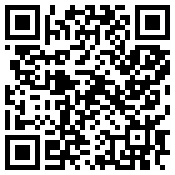 